Midlothian 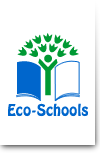 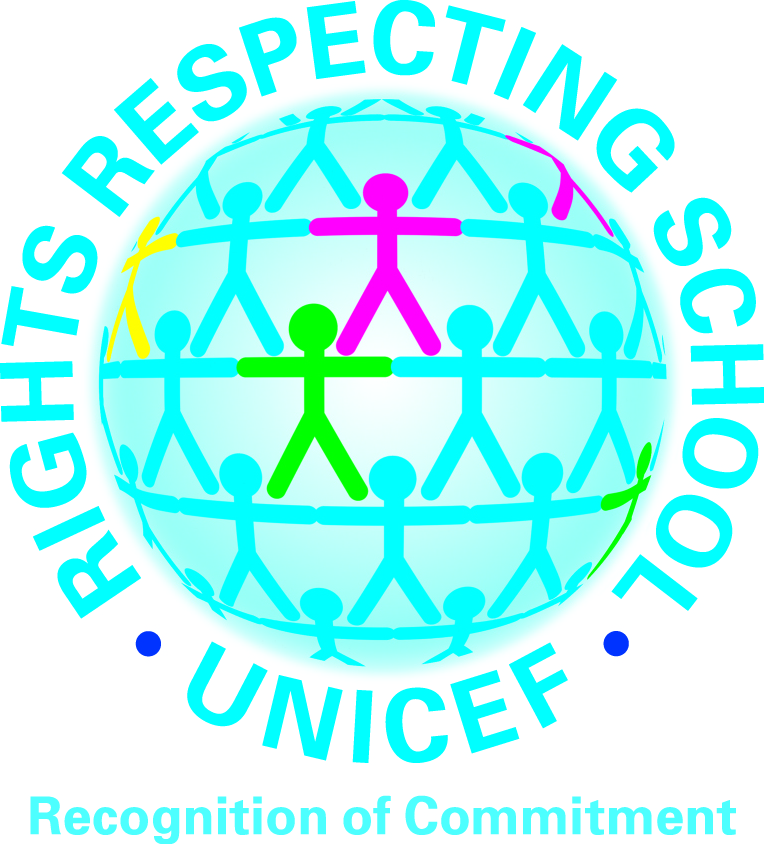 										1st September 2016 Dear Parent/CarerFREE SCHOOL MEALS As you know all children in P1-P3 are entitled to Free School Meals.  We have been informed that a packed lunch option will also be available to all P1 – P3 pupils on a Friday.  However to help reduce food waste please indicate on the tear off slip below whether your child would be taking up this option on a Friday.	Many thanks Jennifer Allison Head TeacherPACKED LUNCH ON A FRIDAY (P1 – P3)My child ______________________  Class __________WILL take a packed lunch on a Friday                   WILL NOT take a packed lunch on a Friday          Mrs Jennifer AllisonHEAD TEACHERTelephone: 0131 271 4570Email: bonnyrigg_ps@midlothian.gov.uk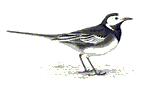 BONNYRIGG PRIMARY SCHOOLCOCKPEN ROAD
BONNYRIGG
MIDLOTHIAN
EH19 3HR